Городской  СоветСамойловского муниципального образованияСамойловского муниципального района Саратовской области РЕШЕНИЕ № 9от «01» ноября 2018  г.						р.п. СамойловкаНа основании Конституции Российской Федерации, Федерального закона от 06 октября 2003 г. №131-ФЗ «Об общих принципах организации местного самоуправления в Российской Федерации», Федерального закона от 18 апреля 2018 г. № 83-ФЗ «О внесении изменений в отдельные законодательные акты Российской Федерации по вопросам совершенствования организации местного самоуправления»; Федерального закона от 29 июля 2018 г. № 244-ФЗ «О внесении изменений в Федеральный закон "Об общих принципах организации местного самоуправления в Российской Федерации" в части права органов местного самоуправления городского, сельского поселения, муниципального района, городского округа, городского округа с внутригородским делением, внутригородского района на осуществление мероприятий по защите прав потребителей»; Федерального закона от 3 августа 2018 г. № 307-ФЗ «О внесении изменений в отдельные законодательные акты Российской Федерации в целях совершенствования контроля за соблюдением законодательства Российской Федерации о противодействии коррупции», Федерального закона от 21 июля 2005 года № 97-ФЗ «О государственной регистрации уставов муниципальных образований», Закона Саратовской области от 4 июля 2016 №75-ЗСО «О порядке назначения и проведения опроса граждан в муниципальных образованиях Саратовской области», Устава Самойловского муниципального образования Самойловского муниципального района Саратовской области городской Совет Самойловского муниципального образования Самойловского муниципального района Саратовской областиРЕШИЛ:1. Внести в Устав Самойловского  муниципального образования Самойловского муниципального района Саратовской области принятым Решением городского Совета от 27.04.2018 г., №56 следующие изменения и дополнения:часть 1 статьи 3.1. дополнить пунктом 15 следующего содержания:«17) осуществление мероприятий по защите прав потребителей, предусмотренных Законом Российской Федерации от 7 февраля 1992 года № 2300-I «О защите прав потребителей.»;2) стать 14 изложить в следующей редакции:«Статья 14. Опрос граждан. 1. Опрос граждан проводится на всей территории муниципального образования или на части его территории для выявления мнения населения и его учета при принятии решений органами местного самоуправления и должностными лицами местного самоуправления, а также органами государственной власти Саратовской области.2.Результаты опроса носят рекомендательный характер.3.В опросе граждан имеют право участвовать жители Cамойловского муниципального образования, обладающие избирательным правом.4. Участие в опросе граждан является свободным и добровольным.5. Опрос граждан проводится по инициативе Совета или главы муниципального образования - по вопросам местного значения; Правительства области – для учета мнения граждан при принятии решений об изменении целевого назначения земель муниципального образования для объектов регионального и межрегионального значения.6. Решение о назначении опроса граждан принимается Советом и оформляется решением Совета в течение месяца со дня поступления инициативы, указанной в части 5 настоящей статьи.7. В решении Совета о назначении опроса граждан устанавливаются:1) даты и сроки проведения опроса граждан;	2) инициатор проведения опроса граждан;	3) формулировка вопроса (вопросов), предлагаемого (предлагаемых) при проведении опроса граждан;	4) методика проведения опроса граждан;	5) форма опросного листа;	6) минимальная численность жителей муниципального образования, участвующих в опросе граждан;	7) территории проведения опроса граждан;	8) порядок и сроки формирования комиссии по проведению опроса граждан (далее - Комиссия), состав, полномочия и порядок ее деятельности.	8. Нормативный правовой акт, указный в части 6 настоящей статьи, подлежит опубликованию (обнародованию) в порядке предусмотренном уставом Самойловского муниципального образования, не менее чем за десять дней до дня проведения опроса граждан.	9. Результаты опроса граждан устанавливаются Комиссией путем обработки данных в срок, установленный нормативным правовым актом, указанным в части 6 настоящей статьи, но не более чем в течение 20 дней со дня окончания опроса граждан.	10. Протокол о результатах опроса граждан подписывается всеми членами Комиссии и передается инициатору опроса граждан.	11. Результаты опроса граждан  могут быть опубликованы (обнародованы) инициатором опроса граждан.12.Финансирование мероприятий, связанных с подготовкой и проведением опроса граждан, осуществляется:За счет средств местного бюджета – при проведении опроса граждан п инициативе органов местного самоуправлении;За счет средств областного бюджета – при проведении опроса граждан по инициативе Правительства области.»;3) Статью 15 изложить в следующей редакции:«Статья 15 Сход граждан.1. В случаях, предусмотренных Федеральным закона от 06.10.2003г. №131-ФЗ «Об общих принципах организации местного самоуправления в Российской Федерации», может проводиться сход граждан.Участие в сходе граждан является свободным и добровольным. Участие в сходе граждан выборных должностных лиц местного самоуправления является обязательным.2. Сход граждан может созываться главой муниципального образования самостоятельно либо по инициативе группы жителей поселения численностью не менее 10 человек.3. Требование проведения схода граждан по инициативе жителей поселения должно быть оформлено в виде подписных листов, в которых должны быть указаны:- вопросы, выносимые на сход граждан;- предлагаемые сроки проведения схода граждан;- фамилия, имя, отчество, дата рождения; серия и номер паспорта или заменяющего его документа каждого гражданина, поддерживающего инициативу о созыве схода граждан, адрес места жительства; его подпись и дата.4. По результатам рассмотрения требования о проведении схода граждан глава муниципального образования принимает решение о проведении схода граждан.В решении о проведении схода граждан должны быть указаны:- дата, место и время проведения схода граждан;- повестка дня схода граждан;- способы заблаговременного ознакомления с проектом муниципального правового акта и (или) материалами по вопросам, выносимым на решение схода граждан.5. Решение о проведении схода подлежит обязательному опубликованию в порядке, установленном для официального опубликования муниципальных нормативных правовых актов в срок не позднее, чем за пять дней до даты проведения схода граждан.6. Глава муниципального образования решает организационные и иные вопросы, связанные с подготовкой и проведением схода граждан. Расходы, связанные с подготовкой и проведением схода граждан, производятся за счет средств местного бюджета.7. На сходе граждан председательствует глава муниципального образования или иное лицо, избираемое сходом граждан.8. Сход граждан, предусмотренный настоящей статьей, правомочен при участии в нем более половины обладающих избирательным правом жителей населенного пункта или поселения. Граждане участвуют в сходе граждан лично на равных основаниях. Каждый гражданин имеет один голос. Способ голосования (открытое или тайное) определяется сходом граждан.9. Решение схода граждан считается принятым, если за него проголосовало более половины участников схода граждан.10. Решения, принятые на сходе граждан, подлежат официальному опубликованию (обнародованию).11. Органы местного самоуправления и должностные лица местного самоуправления обеспечивают исполнение решений, принятых на сходе граждан, в соответствии с разграничением полномочий между ними, определенным уставом поселения.»;пункты 1 части 8 статьи 25 изложить в следующей редакции:«1) заниматься предпринимательской деятельностью лично или через доверенных лиц, участвовать в управлении коммерческой организацией или в управлении некоммерческой организацией (за исключением участия в управлении совета муниципальных образований субъекта Российской Федерации, иных объединений муниципальных образований, политической партией, участия в съезде (конференции) или общем собрании иной общественной организации, жилищного, жилищно-строительного, гаражного кооперативов, садоводческого, огороднического, дачного потребительских кооперативов, товарищества собственников недвижимости), кроме участия на безвозмездной основе в деятельности коллегиального органа организации на основании акта Президента Российской Федерации или Правительства Российской Федерации; представления на безвозмездной основе интересов муниципального образования в органах управления и ревизионной комиссии организации, учредителем (акционером, участником) которой является муниципальное образование, в соответствии с муниципальными правовыми актами, определяющими порядок осуществления от имени муниципального образования полномочий учредителя организации или управления находящимися в муниципальной собственности акциями (долями участия в уставном капитале); иных случаев, предусмотренных федеральными законами;»;5) часть 4 статьи 46 дополнить абзацами следующего содержания:«Муниципальные нормативные правовые акты, затрагивающие права, свободы и обязанности человека и гражданина, устанавливающие правовой статус организаций, учредителем которых выступает муниципальное образование, а также соглашения, заключаемые между органами местного самоуправления, вступают в силу после их официального опубликования (обнародования).Официальным опубликованием муниципального правового акта или соглашения, заключенного между органами местного самоуправления, считается первая публикация его полного текста в периодическом печатном издании, распространяемом в муниципальном образовании.Для официального опубликования (обнародования) муниципальных правовых актов и соглашений органы местного самоуправления вправе также использовать сетевое издание. В случае опубликования (размещения) полного текста муниципального правового акта в официальном сетевом издании объемные графические и табличные приложения к нему в печатном издании могут не приводиться.Дополнительным источником официального опубликования (обнародования) всех муниципальных нормативных правовых актов является Портал Минюста России «Нормативные правовые акты в Российской Федерации», зарегистрированный как электронное (сетевое) средство массовой информации (свидетельство о регистрации Эл №ФС77-72471 от 05.03.2018 г.)».2. Назначить публичные слушания по обсуждению решения городского Совета Самойловского муниципального образования Самойловского района Саратовской области «О проекте внесения изменений и дополнений в Устав Самойловского муниципального образования Самойловского муниципального района Саратовской области» «07» ноября  2018 года в 14.00 часов по адресу: Саратовская область, Самойловский район, р.п. Самойловка, актовый зал администрации Самойловского муниципального образования. 	3. Настоящее решение обнародовать «01» ноября 2018 г. в специальных местах обнародования.	4.  Контроль  за исполнением настоящего решения оставляю за собой.Глава Самойловскогомуниципального образования  					Е.И. Свинарев О проекте внесения изменений и  дополнений в Устав Самойловского муниципального образования Самойловского муниципального района  Саратовской области 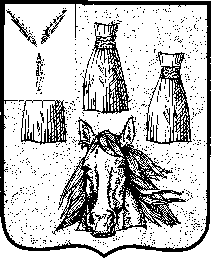 